EnglishDraw a story map with your new characters.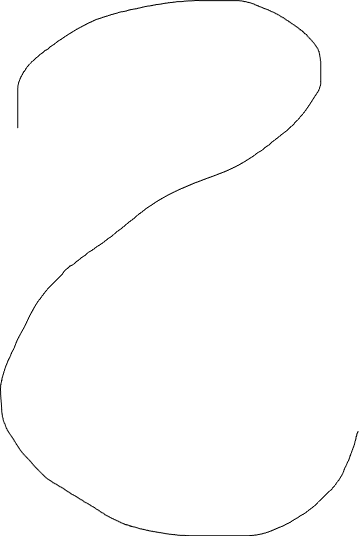 